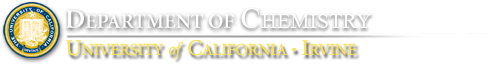 CO2 is a Lewis acid. (Witches Brew)Chemical available:  Universal indicator. (Methyl Red included in this kit, others are available if you’d prefer)Materials for demonstration provided in kit: 500 mL flask. Safety GlassesMaterials used for multiple demos to add in: NoneMaterials you must grab immediately before: Dry ice, waterProcedure for in class demo: Before class, add water (250 mL is plenty) and indicator to beaker. During class, drop small amount of dry ice into beaker. As the CO2 goes into solution the color will change indicating a pH change. Waste:  Give to stockroom workers to dispose of. Discussion: Use to show the concepts of CO2 as a Lewis Acid. Can also be used as a discussion of indicators. 